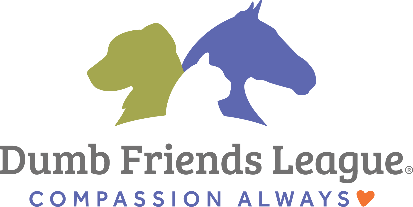 Entienda por qué su gato está activo por la nocheNo es inusual que los dueños de gatos experimenten situaciones en las que sus mascotas los despiertan durante la noche con sus maullidos, o porque rascan la puerta o golpean cosas para hacerlas caer de estantes y encimeras.Los motivos:Los gatos son crepusculares, lo que significa que están en su mayor actividad al alba y al ocaso. Sin embargo, algunos gatos domésticos que antes fueron callejeros o pasan mucho tiempo en el exterior pueden desarrollar el hábito de tener más actividad por la noche debido al hecho de que es cuando sus presas están más activas.Los gatos jóvenes están llenos de energía y pueden ser revoltosos en cualquier momento del día o de la noche.El temor puede hacer que su mascota se oculte durante el día, cuando las personas y otros animales están más activos, y que salga por la noche, cuando se siente seguro.Su gato responde a sus horarios. Muchos dueños comienzan a interactuar y jugar con sus gatos cuando llegan a casa por las noches. Eso provoca un cambio en el día del felino y hace que tengan el máximo nivel de actividad en horario nocturno.Qué hacer:Consulte con el veterinario. Si el comportamiento es nuevo, lleve al gato al veterinario.  Cualquier cambio principal en el comportamiento puede ser el resultado de un problema médico subyacente.Aumente su tiempo de juego. Juegue con el gato en la noche, antes de irse a dormir (consulte nuestro folleto “Juegue con su gato”).  Genere un entorno estimulante. Los gatos duermen muchas horas durante el día porque su medio ambiente no es muy estimulante.  Las siguientes ideas pueden ayudar a estimularlo para que no duerma TODO el día.Ofrézcale juguetes interactivos durante el día, como algunos de movimiento operados a batería.Instale una percha de ventana para que su gato pueda observar las mariposas, ardillas y otra vida silvestre en su jardín.Instale un comedero de pájaros fuera de la ventana.Alimente a su gato en un comedero rompecabezas de juguete, como el Stimulo, o el juguete dispensador de comida para gatos SlimCat de Petsafe.Oculte alimento balanceado o delicias secas para gatos por la casa, para que los busque.Entrenamiento. El entrenamiento con clicker es un tipo de entrenamiento de refuerzos positivos que no solo proporciona estímulos mentales, sino que además refuerza el lazo que tiene con su gato y puede aumentar la seguridad de un animal temeroso (consulte nuestro folleto “Entrenamiento de gatos con clicker”). Ignore los comportamientos. De ser necesario, use tapones para oídos. Manténgalo fuera del dormitorio. Deje la puerta del cuarto cerrada y arme una cama cálida y acogedora para el gato en otra habitación. Use estímulos aversivos. Si se sienta fuera de su puerta y maúlla o rasca la puerta, use algo que le cause aversión para disuadirlo de quedarse cerca de la puerta (consulte nuestro folleto “Estímulos aversivos para gatos”).  Qué no debe hacer:No lo castigue ni le grite. El castigo puede hacer que un gato temeroso se vuelva más temeroso y ejerza una agresión. Cualquier interacción también REFORZARÁ el comportamiento.No se levante a acariciarlo, alimentarlo o llevarlo fuera de la habitación. Repetimos: cualquier interacción REFORZARÁ el comportamiento.